Que el meu fill/a realitzi les sortides i excursions que s’organitzen a la llar d’infants dins de la programació pedagògica d’aquest curs.  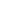 Lloc i data 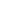 Signatura del pare, mare o tutor/a legal de l’alumne/a 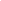 D’acord amb l’article 5 de la Llei orgànica 15/1999, de 13 de desembre, de protecció de dades de caràcter personal, les vostres dades seran custodiades pel centre educatiu, amb finalitat de gestionar les sortides pedagògiques. L’òrgan responsable del fitxer és la direcció del centre educatiu. Per exercir els drets d’accés, rectificació, cancel·lació i oposició caldrà adreçar-se a  la  dirección de  la llar d’infants l’Espurna.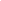 Plaça Catalunya 08241ManresaTel. 93 9726361 Manresae-mail: a8048009@Autorització relativa als alumnes: sortides i excursions Autorització relativa als alumnes: sortides i excursions Dades de l’alumne/a i del pare, mare o tutor/a Nom i cognoms de l’alumne/a  Nom i cognom del pare, mare o tutor/a legal de l’alumne/a  DNI/NIE/Passaport Autoritzo 	 	 	 	 	 	 	 